ПОЛЬЗОВАТЕЛЬСКОЕ СОГЛАШЕНИЕАвтономная некоммерческая образовательная организация дополнительного профессионального образования «Учебный центр «ДОКТРИНА» (далее по тексту – Правообладатель), адресует настоящее Соглашение (далее по тексту - Соглашение) Пользователям материалов и сервисов Портала доктрина.рф.Лицо, которому адресуется Соглашение, признается Пользователем при наличии согласия на заключение данного Соглашения, выразившегося в готовности заключить договор на изложенных ниже условиях.Данное Соглашение, согласно ст. 435 Гражданского кодекса Российской Федерации, является офертой, принятием условий (акцептом) которой является совершение действий, предусмотренных Соглашением. 1.Определения1.1. Условия Соглашения регулируют отношения Правообладателя и Пользователя и содержат следующие определения:1.1.1. Оферта — настоящий документ (Соглашение), размещенный в сети Интернет по адресу: доктрина.рф.1.1.2. Акцепт — полное и безоговорочное принятие оферты путем осуществления действий, указанных в п. 3.1 Соглашения.1.1.3. Правообладатель - Автономная некоммерческая образовательная организация дополнительного профессионального образования «Учебный центр «ДОКТРИНА».1.1.4. Интернет-портал - совокупность веб-страниц, размещенных на виртуальном сервере и образующих единую структуру, расположенных  в сети Интернет по адресу: доктрина.рф (далее по тексту - Портал).1.1.5. Контент - информация, представленная в текстовом, графическом, аудиовизуальном (видео) форматах на Портале, являющаяся его наполнением. Контент Портала распределяется на основной – пользовательский, и вспомогательный – административный, который создает Правообладатель для облегчения функционирования Портала, включая интерфейс Портала.1.1.6. Простая (неисключительная) лицензия -  неисключительное право Пользователя использовать результат интеллектуальной деятельности, указанный в п. 2.1 Соглашения, с сохранением за Правообладателем права выдачи лицензий другим лицам.1.1.7. Личный кабинет – это виртуальный инструмент персонального самообслуживания Правообладателя, расположенный на официальном Портале: доктрина.рф.1.1.8. Личная учетная запись Пользователя - уникальный логин и пароль для входа в личный кабинет.2.Предмет Соглашения2.1. Настоящее Соглашение определяет условия и порядок использования результатов интеллектуальной деятельности, в том числе элементов контента Портала, расположенного в сети Интернет по адресу: доктрина.рф (далее по тексту - Портал, ответственность Сторон и другие особенности функционирования Портала и взаимоотношений Пользователей Портала  с  Правообладателем, а также друг с другом.2.2Правообладатель гарантирует, что он является правообладателем исключительных прав на Портала, указанный в п. 2.1 Соглашения.3.Согласие с условиями соглашения3.1. Акцептом (принятием оферты) является регистрация  личного кабинета Пользователя.3.2. Совершая действия по принятию оферты в порядке, определенном п. 3.1 Соглашения, Пользователь гарантирует, что ознакомлен, соглашается, полностью и безоговорочно принимает все условия Соглашения, обязуется их соблюдать.3.3. Настоящим Пользователь подтверждает, что акцепт (совершение действий по принятию оферты) равносилен подписанию и заключению Соглашения на условиях, изложенных в настоящем Соглашении.3.4. Оферта вступает в силу с момента размещения в сети Интернет по адресу доктрина.рф и действует до момента отзыва оферты.3.5. Настоящее Соглашение размещено в письменном виде на Портале . В случае необходимости любому лицу по его запросу может быть предоставлена возможность ознакомиться с бумажной версией Соглашения в офисе Правообладателя.3.6. Соглашение может быть принято исключительно в целом (п. 1 ст. 428 Гражданского кодекса Российской Федерации). После принятия Пользователем условий настоящего Соглашения оно приобретает силу договора, заключенного между Правообладателем и Пользователем, при этом такой договор как бумажный документ, подписанный обеими Сторонами, не оформляется.3.7.Для организации взаимодействия между Правообладателем и Пользователем, Правообладатель регистрирует Личный кабинет Пользователя в следующем порядке: Порядок регистрации: Первичная регистрация происходит на доктрина.рф. Обязательные данные при регистрации: ФИО, email, моб. телефон, пароль. После выбора необходимого контента Пользователем, он производит оплату посредством яндекс-кассыВ течении 3-х рабочих дней на указанный при регистрации email приходят уведомления- об учетной записи на портале обучения доктрина.рф и информация о доступе к оплаченному контенту3.8. В Личном кабинете Пользователя указывается следующая информация о Пользователе:   ФИО, email, моб. телефон, пароль, история покупок, выбранные курсы, статус  оплаты.  3.9. Правообладатель оставляет за собой право вносить изменения в настоящее Соглашение без какого-либо специального уведомления, в связи с чем Пользователь обязуется регулярно отслеживать изменения в Соглашении. Новая редакция Соглашения вступает в силу с момента ее размещения на данной странице, если иное не предусмотрено новой редакцией Соглашения. Действующая редакция Соглашения всегда находится на данной странице по адресу: доктрина.рф. 4.Права и обязанности сторон4.1. Правообладатель обязуется:4.1.1. Воздерживаться от каких-либо действий, способных затруднить осуществление Пользователем предоставленного ему права использования Портала в установленных Соглашением пределах.4.1.2. Предоставлять информацию по вопросам работы на Портале посредством электронной почты, форума, блога. 4.1.3. Зарегистрировать Пользователю личный кабинет в порядке, предусмотренном Соглашением.4.1.4. Использовать все личные данные и иную конфиденциальную информацию о Пользователе только для оказания услуг в соответствии с Соглашением, не передавать третьим лицам находящуюся у него документацию и информацию о Пользователе.4.1.5. Обеспечивать конфиденциальность информации, введенной Пользователем при использовании Портала через личную учетную запись Пользователя, за исключением случаев размещения такой информации в общедоступных разделах Портала  (например, чат).4.1.6. Консультировать Пользователя по всем вопросам, касающимся Портала. Сложность вопроса, объем, и сроки консультирования определяются в каждом конкретном случае Правообладателем самостоятельно.4.2. Пользователь обязуется:4.2.1. Использовать Портал только в пределах тех прав и теми способами, которые предусмотрены в Соглашении.4.2.2. При регистрации в личном кабинете предоставить реальные, а не вымышленные сведения. В случае обнаружения недостоверности представленных сведений, а также если у Правообладателя возникнут обоснованные сомнения в их достоверности (в том числе, если при попытке связаться указанные контактные данные окажутся несуществующими), Правообладатель имеет право в одностороннем порядке прекратить отношения с Пользователем, удалить учётную запись Пользователя и заблокировать доступ на Портал.4.2.3. Хранить в тайне и не раскрывать третьим лицам информацию о своем пароле, дающем доступ в Личный кабинет Пользователя. В случае, если такая информация по тем или иным причинам станет известна третьим лицам, Пользователь обязуется немедленно изменить его.4.2.4. Строго придерживаться и не нарушать условий Соглашения, а также обеспечить конфиденциальность полученной при сотрудничестве с  Правообладателем коммерческой и технической информации.4.2.5. Воздерживаться от копирования в любой форме, а также от изменения, дополнения, распространения Портала, контента Портала (либо любой его части), а также воздерживаться от создания на его основе производных объектов без предварительного письменного разрешения Правообладателя.4.2.6. Не использовать никаких приборов либо компьютерных программ для вмешательства или попытки вмешательства в процесс нормального функционирования Портала Правообладателя.4.2.7. Незамедлительно информировать Правообладателя обо всех ставших ему известных фактах противоправного использования Портала третьими лицами.4.2.8. Использовать Портал, не нарушая имущественных и/или личных неимущественных прав третьих лиц, а равно запретов и ограничений, установленных применимым правом, включая без ограничения: авторские и смежные права, права на товарные знаки, знаки обслуживания и наименования мест происхождения товаров, права на промышленные образцы, права на использование изображений людей.4.2.9. Не допускать размещение и передачу материалов незаконного, неприличного, клеветнического, дискредитирующего, угрожающего, порнографического, враждебного характера, а также содержащих домогательства и признаки расовой или этнической дискриминации, призывающих к совершению действий, которые могут считаться уголовным преступлением или являться нарушением какого-либо законодательства, равно как и считаться недопустимыми по иным причинам, материалов, пропагандирующих культ насилия и жестокости, материалов, содержащих нецензурную брань.4.2.10. Не распространять рекламные материалы в личных сообщениях иным Пользователям без получения их предварительного согласия на получение таких материалов (СПАМ).4.2.11. Использование материалов Портала без согласия правообладателей не допускается (статья 1270 Г.К РФ). Для правомерного использования материалов Портала необходимо заключение лицензионных договоров (получение лицензий) от Правообладателей.4.2.12. При цитировании материалов Портала, включая охраняемые авторские произведения, ссылка на Портал обязательна (подпункт 1 пункта 1 статьи 1274 Г.К РФ).4.2.13. Комментарии и иные записи Пользователя на Портале не должны вступать в противоречие с требованиями законодательства Российской Федерации и общепринятых норм морали и нравственности.4.2.11. Исполнять иные обязанности, предусмотренные Соглашением.4.3. Правообладатель вправе:4.3.1. Приостановить или прекратить регистрацию и доступ Пользователя на Портал, если Правообладатель будет обоснованно считать, что Пользователь ведет неправомерную деятельность.4.3.2. Собирать информацию о предпочтениях Пользователей и способах использования ими Портала (наиболее часто используемые функции, настройки, предпочитаемое время и продолжительность работы с Порталом и прочее), которая не является персональными данными, для улучшения работы Портала, диагностики и профилактики сбоев Портала.4.3.3. Запросить у Пользователя дополнительную информацию о его должности и роде деятельности, в том числе о компании, которую он представляет, при регистрации в личном кабинете или в любой другой момент. Правообладатель вправе отказать Пользователю в использовании Портала (вплоть до удаления Личной учетной записи Пользователя) или ограничить его использование по собственному усмотрению, если он не является сотрудником компании или представителем лица, для которых предназначен Портал, или если Пользователь откажется предоставить запрошенные сведения. Правообладатель по собственному усмотрению вправе предоставлять ограниченный доступ в целях ознакомления к Порталу иным лицам, не осуществляющим профильную деятельность.4.3.4. Вносить в одностороннем порядке изменения в Соглашение путем издания его новых редакций.4.3.5. Удалять пользовательский контент по требованию уполномоченных органов или заинтересованных лиц в случае, если данный контент нарушает применимое законодательство или права третьих лиц.4.3.6. Временно прекращать работу Портала, а равно частично ограничивать или полностью прекращать доступ к Порталу до завершения необходимого технического обслуживания и (или) модернизации Портала.  Пользователь не вправе требовать возмещения убытков за такое временное прекращение оказания услуг или ограничение доступности Портала.4.4. Пользователь вправе:4.4.1. Использовать Портал в пределах и способами, предусмотренными Соглашением.4.5. Пользователь не вправе давать согласие на выполнение настоящего Соглашения в случаях, если у него нет законного права использовать Портал в стране, в которой находится или проживает, или если он не достиг возраста, с которого имеет право заключать данное Соглашение.5.Условия и порядок использования5.1 .При условии выполнения Пользователем настоящего Соглашения,  Пользователю предоставляется простая (неисключительная) лицензия на использование Портала с помощью персонального компьютера, мобильного телефона или другого устройства, в объеме и порядке, установленном Соглашением, без права предоставления сублицензий и переуступки.5.2. В соответствии с условиями Соглашения Правообладатель предоставляет Пользователю право использования Портала следующими способами:5.2.1. Использовать Портала для просмотра, ознакомления, оставления комментариев и иных записей и реализации иного функционала Портала, в том числе путем воспроизведения на мониторе (экране) соответствующего технического средства Пользователя;5.2.2. Кратковременно загружать в память ЭВМ для целей использования Портала и его функционала;5.2.3. Цитировать элементы пользовательского контента Портала с указанием источника цитирования, включающего ссылку на URL-адрес Портала. 5.3. Пользователь не вправе предпринимать указанные ниже действия при использовании Портала, а равно любых составных частей Портала:5.3.1. Модифицировать или иным образом перерабатывать Портал, в том числе, осуществлять перевод на другие языки.5.3.2. Копировать, распространять или перерабатывать материалы и сведения, содержащиеся на Портале, за исключением случаев, когда это необходимо и вызвано реализацией функционала, доступного   как конкретному Пользователю.5.3.3. Нарушать целостность защитной системы или осуществлять какие-либо действия, направленные на обход, снятие или деактивацию технических средств защиты; использовать какие-либо программные коды, предназначенные для искажения, удаления, повреждения, имитации или нарушения целостности Портала, передаваемой информации или протоколов.5.4. Любые права, не предоставленные Пользователю в явной форме в соответствии с настоящим Соглашением, сохраняются за Правообладателем.5.5. Портал предоставляется   Правообладателем в состоянии «Как есть» ("AS IS"), без гарантийных обязательств Правообладателя или какой-либо обязанности по устранению недостатков, эксплуатационной поддержке и усовершенствованию.5.6.В отношении пользовательского контента Пользователь гарантирует, что является владельцем или обладает необходимыми лицензиями, правами, согласием и разрешениями на использование и предоставление Правообладателю права использовать весь пользовательский контент в соответствии с настоящим Соглашением; у него имеется письменное согласие и (или) разрешение каждого лица, так или иначе присутствующего в пользовательском контенте, использовать персональные данные (включая изображение при необходимости) этого лица для того, чтобы размещать и использовать пользовательский контент способом, предусмотренным настоящим Соглашением.5.7. Принимая условия настоящего Соглашения, Пользователь безвозмездно предоставляет Правообладателю и другим Пользователям неисключительное безвозмездное право использования (простую лицензию) материалов, которые Пользователь добавляет (размещает) на Портале в разделах, предназначенных для доступа всех или части Пользователей (чаты, обсуждения, комментарии и прочее). Указанные право и/или разрешение на использование материалов предоставляются одновременно с добавлением Пользователем таких материалов на Портал.6.Персональные данные и политика конфиденциальности6.1. Для выполнения условий Соглашения Пользователь соглашается предоставить и дает согласие на обработку персональных данных в соответствии с Федеральным законом от 27.07.2006 года №152-ФЗ «О персональных данных» на условиях и для целей надлежащего исполнения Соглашения. Под «персональными данными» понимается персональная информация, которую Пользователь предоставляет о себе самостоятельно для совершения акцепта.6.2. Правообладатель гарантирует конфиденциальность в отношении персональных данных Пользователя и предоставляет доступ к персональным данным только тем сотрудникам, которым эта информация необходима для выполнения условий Соглашения, обеспечивая соблюдение указанными лицами конфиденциальности персональных данных и безопасности персональных данных при их обработке. Также  Правообладатель обязуется сохранять конфиденциальность всех сведений, полученных от Пользователей, независимо от содержания таких сведений и способов их получения.6.3.В случаях утери Пользователем идентификационных данных (логина/пароля) для доступа к личному кабинету, Пользователь вправе запросить данные сведения у Правообладателя, посредством направления запроса через электронную почту Правообладателя.6.4. Полученная Правообладателем информация (персональные данные) не подлежит разглашению, за исключением случаев, когда ее раскрытие является обязательным по законодательству Российской Федерации или необходимо для работы Портала и его функций (например, при публикации комментариев в разделе Портала «Комментарии» под написанным Пользователем комментарием отображаются имя, дата и время отправки комментария).7.Ответственность сторон7.1. Стороны несут ответственность за неисполнение или ненадлежащее исполнение своих обязательств в соответствии с условиями Соглашения и законодательством России.7.2. Правообладатель не принимает на себя ответственность за соответствие Портала целям использования.7.3. Правообладатель не несет ответственности за технические перебои в работе Портала. Вместе с тем Правообладатель обязуется принимать все разумные меры для предотвращения таких перебоев.7.4. Правообладатель не несет ответственности за любые действия Пользователя, связанные с использованием предоставленных прав использования Портала; за ущерб любого рода, понесенный Пользователем из-за утери и/или разглашения своих данных либо в процессе использования Портала.7.5.В случае если какое-либо третье лицо предъявляет Правообладателю претензию в связи с нарушением Пользователем Соглашения либо действующих законодательных норм, нарушением Пользователем прав третьих лиц (в том числе прав на интеллектуальную собственность), Пользователь обязуется компенсировать Правообладателю все расходы и потери, в том числе оплатить любые компенсации и прочие затраты, связанные с такой претензией.7.6.  Правообладатель не несет ответственности за содержание сообщений или материалов Пользователей Портала (пользовательский контент), любые мнения, рекомендации или советы, содержащиеся в таком контенте. Правообладатель не осуществляет предварительную проверку содержания, подлинности и безопасности этих материалов либо их компонентов, а равно их соответствия требованиям применимого права, и наличия у Пользователей необходимого объема прав на их использование в обязательном порядке.8.Разрешение споров8.1. Претензионный порядок досудебного урегулирования споров, вытекающих из настоящего Соглашения, является для Сторон обязательным.8.2. Претензионные письма направляются Сторонами нарочным либо заказным почтовым отправлением с уведомлением о вручении по адресу местонахождения Стороны.8.3. Направление Сторонами претензионных писем иным способом, чем указано в п. 8.2 Соглашения, не допускается.8.4. Срок рассмотрения претензионного письма составляет 14 рабочих дней со дня получения последнего адресатом.8.5. Споры по настоящему Соглашению разрешаются в судебном порядке в Арбитражном суде г. Курска.  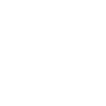 9.Заключительные положения9.1. Настоящее Соглашение регулируется и толкуется в соответствии с законодательством Российской Федерации. Вопросы, не урегулированные настоящим Соглашением, подлежат разрешению в соответствии с законодательством Российской Федерации. Все возможные споры, вытекающие из отношений, регулируемых настоящим Соглашением, разрешаются в порядке, установленном действующим законодательством Российской Федерации, по нормам российского права. Везде по тексту настоящего Соглашения под термином «законодательство» понимается законодательство Российской Федерации.Пользователь подтверждает, что ознакомлен со всеми пунктами настоящего Соглашения и безусловно принимает их. 